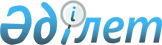 Қожамберді ауылдық округінің 2024-2026 жылдарға арналған бюджеті туралыҚызылорда облысы Жаңақорған аудандық мәслихатының 2023 жылғы 29 желтоқсандағы № 159 шешімі.
      "Қазақстан Республикасының Бюджет кодексі" Қазақстан Респубикасының кодексінің 9-1-бабының 2-тармағына және "Қазақстан Республикасындағы жергілікті мемлекеттік басқару және өзін-өзі басқару туралы" Қазақстан Респубикасы Заңының 6-бабына 1-тармағының 1) тармақшасына сәйкес Жаңақорған ауданының мәслихаты ШЕШІМ ҚАБЫЛДАДЫ:
      1. Қожамберді ауылдық округінің 2024–2026 жылдарға арналған бюджеті тиісінше 1, 2 және 3- қосымшаларға сәйкес, оның ішінде 2024 жылға мынадай көлемде бекiтiлсiн:
      1) кірістер – 85 980,0 мың теңге, оның ішінде:
      салықтық түсімдер – 2 949,0 мың теңге;
      салықтық емес түсімдер – 650,0 мың теңге;
      негізгі капиталды сатудан түсетін түсімдер – 0;
      трансферттердің түсімдері – 82 381,0 мың теңге;
      2) шығындар – 85 980,1 мың теңге;
      3) таза бюджеттік кредиттеу – 0:
      бюджеттік кредиттер – 0;
      бюджеттік кредиттерді өтеу – 0;
      4) қаржы активтерімен операциялар бойынша сальдо – 0:
      қаржы активтерін сатып алу – 0;
      мемлекеттік қаржы активтерін сатудан түсетін түсімдер – 0;
      5) бюджет тапшылығы (профициті) – -0,1 мың теңге;
      6) бюджет тапшылығын қаржыландыру (профицитін пайдалану) – 0,1 мың теңге.
      Ескерту. 1-тармақ жаңа редакцияда - Қызылорда облысы Жаңақорған аудандық мәслихатының 11.04.2024 № 197 (01.01.2024 бастап қолданысқа енгізіледі) шешімімен.


      2. Аудандық бюджеттен ауылдық округ бюджетіне берілетін субвенция мөлшері 2024 жылға 62 888 мың теңге.
      3. Осы шешім 2024 жылдың 1 қаңтарынан бастап қолданысқа енгізіледі. Қожамберді ауылдық округінің 2024 жылға арналған бюджеті
      Ескерту. 1-қосымша жаңа редакцияда - Қызылорда облысы Жаңақорған аудандық мәслихатының 11.04.2024 № 197 (01.01.2024 бастап қолданысқа енгізіледі) шешімімен. Қожамберді ауылдық округінің 2025 жылға арналған бюджеті Қожамберді ауылдық округінің 2026 жылға арналған бюджеті
					© 2012. Қазақстан Республикасы Әділет министрлігінің «Қазақстан Республикасының Заңнама және құқықтық ақпарат институты» ШЖҚ РМК
				
      Жаңақорған ауданы мәслихатының төрағасы

Ғ. Сопбеков
Жаңақорған ауданы маслихатының
2023 жылғы 29 желтоқсандағы
№ 159 шешіміне 1-қосымша
Санаты
Санаты
Санаты
Санаты
Сомасы, мың 
теңге
Сыныбы
Сыныбы
Сыныбы
Сомасы, мың 
теңге
Ішкі сыныбы
Ішкі сыныбы
Сомасы, мың 
теңге
Атауы
Сомасы, мың 
теңге
I. Кірістер
85 980,0
1
Салықтық түсімдер
2 949,0
01
Табыс салығы
180,0
2
Жеке табыс салығы
180,0
04
Меншiкке салынатын салықтар
 2 769,0
1
Мүлiкке салынатын салықтар
300,0
3
Жер салығы
6,0
4
Көлiк құралдарына салынатын салық
2 429,0
5
Біріңғай жер салығы
34,0
2
Салықтық емес түсімдер
650,0
01
Мемлекеттік меншіктен түсетін кірістер
650,0
5
Мемлекеттік меншігінде мүлікті жалға беруден түсетін кірістер
650,0
4
Трансферттердің түсімдері
82 381,0
02
Мемлекеттiк басқарудың жоғары тұрған органдарынан түсетiн трансферттер
82 381,0
3
Аудандардың (облыстық маңызы бар қаланың) бюджетінен трансферттер
82 381,0
Функционалдық топ
Функционалдық топ
Функционалдық топ
Функционалдық топ
Сомасы, мың теңге
Бюджеттік бағдарламалардың әкімшісі
Бюджеттік бағдарламалардың әкімшісі
Бюджеттік бағдарламалардың әкімшісі
Сомасы, мың теңге
Бағдарлама
Бағдарлама
Сомасы, мың теңге
Атауы
Сомасы, мың теңге
II. Шығындар
85 980,1
01
Жалпы сипаттағы мемлекеттiк қызметтер
37 959,0
124
Аудандық маңызы бар қала, ауыл, кент, ауылдық округ әкімінің аппараты
37 959,0
001
Аудандық маңызы бар қала, ауыл, кент, ауылдық округ әкімінің қызметін қамтамасыз ету жөніндегі қызметтер
37 959,0
06
Әлеуметтiк көмек және әлеуметтiк қамсыздандыру
4 048,0
124
Аудандық маңызы бар қала, ауыл, кент, ауылдық округ әкімінің аппараты
4 048,0
003
Мұқтаж азаматтарға үйде әлеуметтік көмек көрсету
4 048,0
07
Тұрғынүй-коммуналдық шаруашылық
22 940,0
124
Аудандық маңызы бар қала, ауыл, кент, ауылдық округ әкімінің аппараты
22 940,0
008
Елді мекендерде көшелерді жарықтандыру
1 001,0
009
Елді мекендердің санитариясын қамтамасыз ету
250,0
011
Елді мекендерді абаттандыру мен көгалдандыру
21 689,0
08
Мәдениет, спорт, туризм және ақпараттық кеңістiк
21 033,0
124
Аудандық маңызы бар қала, ауыл, кент, ауылдық округ әкімінің аппараты
20 748,0
006
Жергілікті деңгейде мәдени-демалыс жұмысын қолдау
20 748,0
124
Аудандық маңызы бар қала, ауыл, кент, ауылдық округ әкімінің аппараты
285,0
028
Жергілікті деңгейде денешынықтыру-сауықтыру және спорттық іс-шараларды өткізу
285,0
15
Трансферттер
0,1
124
Аудандық маңызы бар қала, ауыл, кент, ауылдық округ әкімінің аппараты
0,1
048
Пайдаланылмаған (толық пайдаланылмаған) нысаналы трансферттерді қайтару
0,1
3. Таза бюджеттік кредит беру
0
4. Қаржы активтері мен жасалатын операциялар бойынша сальдо
0
5. Бюджет тапшылығы (профициті)
0,1
6. Бюджет тапшылығын қаржыландыру (профицитті пайдалану)
0,1
08
Бюджет қаражаттарының пайдаланылатын қалдықтары
0,1
01
Бюджет қаражатының қалдығы
0,1
1
Бюджет қаражатының бос қалдықтары
276,7
2
Есепті кезеңнің соңындағы бюджет қаражатының қалдықтары
276,6Жаңақорған ауданы маслихатының
2023 жылғы 29 желтоқсандағы
№ 159 шешіміне 2-қосымша
Санаты
Санаты
Санаты
Санаты
Сомасы, мыңтеңге
Сыныбы
Сыныбы
Сыныбы
Сомасы, мыңтеңге
Ішкі сыныбы
Ішкі сыныбы
Сомасы, мыңтеңге
I. Кірістер
68 261
1
Салықтық түсімдер
3096
01
Табыс салығы
188
2
Жеке табыс салығы
188
04
Меншiкке салынатын салықтар
2 908
1
Мүлiкке салынатын салықтар
315
3
Жерсалығы
6
4
Көлiк құралдарына салынатын салық
2 551
5
Бірінғай жер салығы
36
2
Салықтық емес түсімдер
683
01
Мемлекеттік меншіктен түсетін кірістер
683
5
Мемлекеттік меншігінде мүлікті жалға беруден түсетін кірістер
683
4
Трансферттердің түсімдері
64 482
02
Мемлекеттiк басқарудың жоғары тұрған органдарынан түсетiн трансферттер
64 482
3
Аудандардың (облыстықмаңызы бар қаланың) бюджетінен трансферттер
64 482
Функционалдық топ
Функционалдық топ
Функционалдық топ
Функционалдық топ
Сомасы, мыңтеңге
Бюджеттік бағдарламалардың әкімшісі
Бюджеттік бағдарламалардың әкімшісі
Бюджеттік бағдарламалардың әкімшісі
Сомасы, мыңтеңге
Бағдарлама
Бағдарлама
Сомасы, мыңтеңге
Атауы
Сомасы, мыңтеңге
II. Шығындар
68 261
01
Жалпы сипаттағы мемлекеттiк қызметтер
37 715
124
Аудандық маңызы бар қала, ауыл, кент, ауылдық округ әкімінің аппараты
37 715
001
Аудандық маңызы бар қала, ауыл, кент, ауылдық округ әкімінің қызметін қамтамасыз ету жөніндегі қызметтер
37 715
06
Әлеуметтiк көмек және әлеуметтiк қамсыздандыру
4 156
124
Аудандық маңызы бар қала, ауыл, кент, ауылдық округ әкімінің аппараты
4 156
003
Мұқтаж азаматтарға үйде әлеуметтік көмек көрсету
4 156
07
Тұрғынүй-коммуналдық шаруашылық
4 868
124
Аудандық маңызы бар қала, ауыл, кент, ауылдық округ әкімінің аппараты
4 868
008
Елді мекендерде көшелерді жарықтандыру
1 020
009
Елді мекендердің санитариясын қамтамасыз ету
256
011
Елді мекендерді абаттандыру мен көгалдандыру
3 592
08
Мәдениет, спорт, туризм және ақпараттық кеңістiк
21 522
124
Аудандық маңызы бар қала, ауыл, кент, ауылдық округ әкімінің аппараты
21 230
006
Жергілікті деңгейде мәдени-демалыс жұмысын қолдау
21 230
124
Аудандық маңызы бар қала, ауыл, кент, ауылдық округ әкімінің аппараты
292
028
Жергілікті деңгейде дене шынықтыру-сауықтыру және спорттық іс-шараларды өткізу
292
3. Таза бюджеттік кредит беру
0
4. Қаржы активтері мен жасалатын операциялар бойынша сальдо
0
5. Бюджет тапшылығы (профициті)
0
6. Бюджет тапшылығын қаржыландыру (профицитті пайдалану)
0Жаңақорған ауданы маслихатының
2023 жылғы 29 желтоқсандағы
№ 159 шешіміне 3-қосымша
Санаты
Санаты
Санаты
Санаты
Сомасы, мыңтеңге
Сыныбы
Сыныбы
Сыныбы
Сомасы, мыңтеңге
Ішкі сыныбы
Ішкі сыныбы
Сомасы, мыңтеңге
I. Кірістер
70 003
1
Салықтық түсімдер
3096
01
Табыс салығы
188
2
Жеке табыс салығы
188
04
Меншiкке салынатын салықтар
2 908
1
Мүлiкке салынатын салықтар
315
3
Жер салығы
6
4
Көлiк құралдарына салынатын салық
2 551
5
Бірінғай жер салығы
36
2
Салықтық емес түсімдер
683
01
Мемлекеттік меншіктен түсетін кірістер
683
5
Мемлекеттік меншігінде мүлікті жалға беруден түсетін кірістер
683
Трансферттердің түсімдері
66 224
02
Мемлекеттiк басқарудың жоғары тұрған органдарынан түсетiн трансферттер
66 224
3
Аудандардың (облыстықмаңызы бар қаланың) бюджетінен трансферттер
66 224
Функционалдық топ
Функционалдық топ
Функционалдық топ
Функционалдық топ
Сомасы, мыңтеңге
Бюджеттік бағдарламалардың әкімшісі
Бюджеттік бағдарламалардың әкімшісі
Бюджеттік бағдарламалардың әкімшісі
Сомасы, мыңтеңге
Бағдарлама
Бағдарлама
Сомасы, мыңтеңге
Атауы
Сомасы, мыңтеңге
II. Шығындар
70 003
01
Жалпы сипаттағы мемлекеттiк қызметтер
38 674
124
Аудандық маңызы бар қала, ауыл, кент, ауылдық округ әкімінің аппараты
38 674
001
Аудандық маңызы бар қала, ауыл, кент, ауылдық округ әкімінің қызметін қамтамасыз ету жөніндегі қызметтер
38 674
06
Әлеуметтiк көмек және әлеуметтiк қамсыздандыру
4 262
124
Аудандық маңызы бар қала, ауыл, кент, ауылдық округ әкімінің аппараты
4 262
003
Мұқтаж азаматтарға үйде әлеуметтік көмек көрсету
4 262
07
Тұрғынүй-коммуналдық шаруашылық
4998
124
Аудандық маңызы бар қала, ауыл, кент, ауылдық округ әкімінің аппараты
4998
008
Елді мекендердекөшелерді жарықтандыру
1 053
009
Елді мекендердің санитариясын қамтамасыз ету
262
011
Елді мекендерді абаттандыру мен көгалдандыру
3 683
08
Мәдениет, спорт, туризм және ақпараттық кеңістiк
22 069
124
Аудандық маңызы бар қала, ауыл, кент, ауылдық округ әкімінің аппараты
21 771
006
Жергілікті деңгейде мәдени-демалыс жұмысын қолдау
21 771
124
Аудандық маңызы бар қала, ауыл, кент, ауылдық округ әкімінің аппараты
298
028
Жергілікті деңгейде дене шынықтыру-сауықтыру және спорттық іс-шараларды өткізу
298
3. Таза бюджеттік кредит беру
0
4. Қаржы активтері мен жасалатын операциялар бойынша сальдо
0
5. Бюджет тапшылығы (профициті)
0
6. Бюджет тапшылығын қаржыландыру (профицитті пайдалану)
0